Dobra forma (dobraforma.ku.edu) Module 20.2 Завдання 6 Transcript – Чому ти кажеш, що цей рюкзак гірший?– Ви хочете робити більше весілля, ніж на сто осіб?– Ти кажеш, що люди тут добріші, ніж в місті?– Ну що – твоя нова робота краща?– У тебе більша чи менша кухня, ніж наша?– Хто вищий – ти чи твій тато?This work is licensed under a  
Creative Commons Attribution-NonCommercial 4.0 International License. 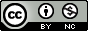 